Onstar Pest Control, Inc.                                                                                                                            1.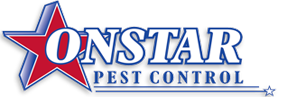 P.O. Box 1337Oakdale, CA 95361                                                                                                         209-845-8939 fax                                                        Application for Employment     Thank you for your interest in working for Onstar Pest Control, Inc.  Our people make us successful and the employment process is an important aspect of building our team.  We appreciate your application and are glad you have shown an interest in joining our team.  This sheet is for your information. Please tear it off and keep for your reference.     Please complete the attached application and authorization for release of information forms.  Please print all information so it may be easily read.  Be certain that each section is completely filled out and that you sign and date where applicable.  Use the abbreviation N/A if a particular provision or section in the form is not applicable to you.  Incomplete applications will not be considered.     We will keep application on file for 12 months.  Should an appropriate opening occur, your application will be reviewed along with others.  If you are among the most qualified applicants for the position, an interview will be arranged.  It is not necessary for you to contact this office regarding any job openings after you have completed your application.  Please notify us in writing if your address or telephone number change.     Employment decisions are made solely on the basis of qualifications to perform the work for which you are applying.  Qualifications include education, training, work experience and other factors which are relevant in determining job performance.  Credentials and experience will be verified through schools, former employers, and licensing/certification agencies.  As an Equal Opportunity Employer, decisions to hire and promote are made without regard to race, color, creed, national origin, sex, pregnancy or mental disability or age as defined by law.                                                             Onstar Pest Control, Inc.                                                               2.                                                       APPLICATION FOR EMPLOYMENTDate: _____ / _____ / _____                                     Date of Birth: _____ / _____ / _____Last Name: _________________________          First Name: ___________________________Address: ___________________________            City: _________________________________State: _________ Zip: __________ Phone: ___________________ Cell: ___________________Are you 18 or older?       Yes_____     No _____Driver’s License NO. ________________ State Issued: ___________ EXP: __________________Pest Board License NO._____________Have you ever been arrested for any cause whatsoever, with the exception of a Class C misdemeanor Traffic Violation?     Yes _____     No _____ If yes, fill in the details concerning each arrest. If addition space is needed use the back of this page.DATE                  CHARGE                            PLACE                           DISPOSITION OF CASE________     ________________      ________________     _____________________________                                                         Notify in Case of Emergency:Name: __________________________________        Phone: _________________________                                                                                                                                                                         3.                                                              EMPLOYMENT DESIRED AND AVAILABITYPosition applying for: ___________________                         Salary Desired: _________                                                                                                    Route Commission: _________Have you ever been employed with us before?  YES _____   NO _____Date available to work ______________   Shift Day ____   Evening ____   Night ____Day you are available to work     S      M      T      W      T     F      S    (please circle)Do you have transportation?  YES ____     NO ____                                                              EDUCATION/SKILLSEducation           School Name             No. of Years          Graduate          Subjects StudiedGrammar School:              ______________     ____________     ___________     ________________HighSchool:            ______________     ____________     ____________     ________________College:          ______________    _____________    ____________    ________________TradeSchool:         ______________    ______________    ____________    ________________Military:      Yes ____     Date of service: _________   /   __________   Branch: ______________                                                                                                                                                                         4.                                                              EMPLOYMENT RECORD  Are You currently employed?      YES _____     NO _____We routinely contact an applicant’s current employer for reference checks.  Would this pose any particular difficulty for you?   YES ____     NO ____                                        LIST EMPLOYMENT FOR THE LAST 10 YEARSCurrent to Last Employer:Employer: _________________________________          Phone: _________________________Address: __________________________________   From: ___________   To: ______________Supervisor: _______________________   Salary/HR __________ Route Comm:  ____________      Position: _________________________Reason for Leaving: _____________________________________________________________Employer: ________________________________        Phone: __________________________Address:  _________________________________ From:  ____________ To: _____________Supervisor: _______________________ Salary/HR _________ Route Comm: _____________Position: _________________________ Reason for Leaving: _____________________________________________________________Employer: _____________________________     Phone: ___________________________     5.Address: ______________________________ From: ____________ To: _____________          Supervisor: ____________________ Salary/HR __________ Route Comm: _______________Position: ______________________Reason for Leaving: _____________________________________________________________Employer: _________________________ Phone: _____________________________________Address: __________________________ From: _____________ To: ______________________Supervisor: ____________________ Salary/HR _________ Route Comm: _________________Reason for Leaving: _____________________________________________________________Employer: _________________________ Phone: _____________________________________Address: _________________________ From: ______________ To: _____________________Supervisor: ___________________ Salary/HR_________ Route Comm: __________________Reason for Leaving: ___________________________________________________________________________________________________________________________________________ Employer: ______________________ Phone: ________________________________________Address: _______________________ From: _______________ To: _______________________Supervisor: __________________ Salary/HR __________ Route Comm: __________________Reason for Leaving: _____________________________________________________________                                                                                                                                                                         6.   I certify that all information given on this application is true, correct, and complete to the best of my knowledge.  I also certify that I have accounted for 10 years of work experiences and any relevant training on this application, and that I have not knowingly withheld any fact or circumstance which would, if disclosed, affect my application unfavorably.     Onstar Pest Control, Inc. is hereby authorized to make any investigation of my past employment (current employment, if indicated above that this would not pose any difficulty), Education, credit, driving, or criminal history, through any investigative agencies or bureaus of its choice.  I release all relevant parties from liability of any damages resulting from furnishing such information.      I understand that an offer of employment and continued employment with the company is contingent upon furnishing satisfactory proof of my authorization to work in the United States.     If employed by Onstar Pest Control, Inc. I agree to abide by its rules and regulations.  I understand that discovery of misrepresentation or omission of facts herein will make me ineligible for employment or will be cause for immediate dismissal.  I agree to furnish addition information as may be required to complete my employee file.       I understand that this is an application for employment and that no employment contract, either expressed or implied, is being offered.  I also understand that if employed, such employment is for an indefinite period and can be terminated at will by either party, with or without notice.  At any time, for any or no reason, and is subject to change in wages, conditions, benefits, and operating policies.DATE: ___________             SIGNATURE: __________________________________________                                                                                                                                                                  